DEMANDE DE REMBOURSEMENT DES DROITS DE SCOLARITÉ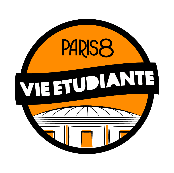 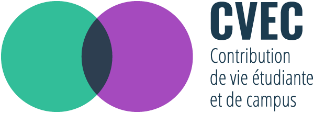 ANNÉE UNIVERSITAIRE 2023-2024NON BOURSIERDEMANDE DE REMBOURSEMENT DES DROITS DE SCOLARITÉ                                 ANNÉE UNIVERSITAIRE 2023-2024                                           NON BOURSIER                           Date butoir de remise du dossier : 29 mars 2024DEMANDE DDE REMBOURSEMENT DES DROITS DE SCOLARITÉANNÉE UNIVERSITAIRE 2023-2024NON BOURSIERDEMANDE DE REMBOURSEMENT DES DROITS DE SCOLARITÉ ANNÉE UNIVERSITAIRE 2023-2024NON BOURSIERCADRE RÉSERVÉ AU PÔLE SOCIAL☐ DOSSIER DÉPOSÉ LE :                APRÈS EXAMEN DU DOSSIER☐ Complet☐ Incomplet☐ Pièces complémentaires réclamées par mail le : ☐ Pièces complémentaires transmises par mail le : CADRE RÉSERVÉ à L’ADMINISTRATIONQuotient familial :☐ Étudiant : ……………   €☐ Parents : ……………… €Revenus : …………………………………….   €Charges fixes : ………………………………  €Charges exceptionnelles : ……………    €Total des charges :  ………………………   €Reste à vivre : ………………………………   €CADRE RÉSERVÉ à L’ADMINISTRATIONRésumé de la situation personnelle et financière de l’étudiantCADRE RÉSERVÉ À L’ADMINISTRATION☐ Favorable                                                                                                               ☐ Défavorable                                                                          Observation(s) :                                                                                           P/O La Présidente et par délégationN° étudiant (à Paris 8) : |__|__|__|__|__|__|__|__|NOM : ………………………………………………….  Prénom : ……………………………………………………………………………………NOM MARITAL : ……………………………………………………………………………………………………………………………………….Date de naissance : |__|__|__|__|__|__|__|__|   Nationalité : ………………………………………………………………...Situation familiale :   Marié.e       Divorcé.e      Seul.e sans enfant(s)   En couple sans enfant(s)  Seul.e avec enfant(s)   En couple avec enfant(s)  Veuf.ve   Conjoint . e : Étudiant . e OUI NON  Activité salariale  Boursier . ière  chômageNombre d’enfant(s) à charge (figurant sur l’avis d’imposition) : |__|__|Courriel : .................................................................@.........................................................................................   |__|__|__|__|__|__|__|__|__|__|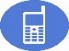 DOCUMENTS A TRANSMETTRE POUR TOUS. TES LETTRE DE MOTIVATION (préciser vos difficultés financières et personnelles)RIB d’un compte courant à votre nom (les virements sur les livrets A ne sont pas autorisés)Votre avis d’imposition 2023 sur les revenus 2022TOUS les justificatifs permettant de statuer sur votre demande (un reçu de CB n’est pas une facture)VOUS ÊTES AU DOMICILE PARENTAL – CONCUBINAGE – PACSÉ.E, MARIÉ.E- VEUF.VEAvis d’imposition COMPLET de 2023 sur les revenus 2022, des parents, du conjoint.e .Copie COMPLETE du livret de famille ou un extrait d’acte de naissance pour chaque membre de la famille si vous avez des enfants. VOUS ÊTES LOCATAIRE, EN COLOCATION, ou HÉBERGÉ. E AVEC CONTRIBUTION FINANCIERE : ➢ Attestation d’hébergement datée et signée par votre hébergeant mentionnant le montant du loyer en cas de contribution et copie de la pièce d’identité de l’hébergeant (dans la situation où vous êtes hébergé.e).
➢ La dernière quittance de loyer et le bail de location.
➢ Contrat de location. ATTENTION, si vous êtes en colocation, votre nom doit figurer sur le bail et sur le contrat VOUS ÊTES SALARIÉ - E, EN STAGE, EN RUPTURE DE CONTRAT OU STAGE➢ Dernière fiche de paie accompagnée du contrat.
➢ Convention de stage datée tamponnée signée.VOTRE SITUATION N’EST PAS MENTIONNÉE CI-DESSUS➢ Tout document attestant d’une difficulté particulière (chômage, perte d’emploi, maladie, séparation, décès, surendettement, charge excessive...)CURSUS UNIVERSITAIRECHARGESMONTANTSRESSOURCESMONTANTS Loyer BrutSans APL Salaire mensuel de l’étudiant : CDD CDI Stage rémunéréTRANSPORT Navigo annuelNavigo rechargeable par  Mois SemaineSi anciennement boursier : Échelon  Montant Electricité Gaz Eau Si vous percevez une pension alimentaire  Mutuelle (santé)Aide familiale : Ponctuelle Mensuelle Internet Téléphone  Revenu du/de la conjoint. eASSURANCE Habitation  Voiture*Aides de la CAF APL  ALS  RSA  PAJE  Autres : précisez Frais de crèche Indemnités de chômage Cantine Aide financière du Crous Autres : précisez, justifiez Autres :  précisez, justifiezTOTAL PAR L’ETUDIANTTOTAL DES RESSOURCESTOTAL PAR LE PÔLETOTAL PAR LE PÔLEAIDES OBTENUESINFORMATION IMPORTANTEConformément à l’article R719-50 du Code de l’Education, l'Université Paris 8 met en place une politique de demande d’exonération des droits d’inscription pour les étudiants non boursiers en raison de leur situation personnelle et sociale.Pour bénéficier de l’exonération des droits d’inscription, il convient de constituer un dossier qui sera étudié sur critères sociaux par le service dédié.L’exonération n’est accordée que sur un seul cursus et uniquement sur les droits universitaires et de bibliothèque et en aucun cas sur la CVEC et les frais pédagogiques liés à l’IED.* Les frais d’essence et l’assurance voiture mentionnés dans vos dépenses, ne sont pris en compte UNIQUEMENT si l’utilité du véhicule est justifiée pour vous rendre sur votre lieu de travail. Le calcul sera fait selon la distance entre le domicile et le lieu de travail.Tous les documents transmis doivent être traduits le cas échéant.Je certifie sur l’honneur l’exactitude des informations données, et avoir lu et compris que je devais donner TOUT document relatif à mes dépenses et à mes ressources.ATTENTION : TOUT MONTANT MENTIONNÉ SANS JUSTIFICATIFS, NE SERA PAS PRIS EN COMPTESignature de l’étudiantBUDGET MENSUEL   Joindre TOUS les justificatifs des montants inscrits dans le tableau